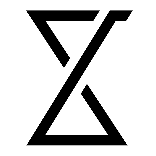 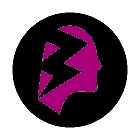 Cameron SandersonTech SpecsWe have one wireless vocal with system, wireless in ears with monitor system, a fully mic'd drum kit, a keyboard through mac sent through an interface output and a backing track (L & R out).Each send will be sent through separate outputs to be sent back to our in ears and controlled separately by the sound engineer.The outputs will come from M Audio Interface in quarter inch jack form.Also how many monitor mixes can you provide?1 x lead vocal - Cameron Wireless mic1 Guitar amp + Guitar - George1 Keyboard - used by Cameron1 Mac for backing tracks1 x in ears monitor system 3 x in ears to Cameron, George, Hayden1 Drums - Hayden6 DIs required.In ears to be used set up to be managed from stageClick track to in ears. Stage Layout